Écrire un script Bash pour chacune des questions suivantes1 - Indiquer si un fichier ou un répertoire existe ou non.En utilisant 2 ifs, il s’agit de vérifier si un fichier/dossier existe, puisindique si c’est un fichier ou un dossier./q1.sh  /etc/ssh/sshd_configIl existe, c’est une fichier./q1.sh  /tmp/Il existe, c’est un dossier./q1.sh /asdcIl n’existe pas.2 - Afficher le moment de la journée (matin, après-midi, soir ou nuit).Vous avez besoin d'une variable qui va contenir l'heure (heure=`date  +%k`). Votre script doit utiliser l'instruction if et les tests numériques (-ge, -gt, ...)De 07:00 à 11:59, votre script va afficher "Il est h heure c'est le matin"De 12:00 à 17:59, votre script va afficher "Il est h heure c'est l'après-midi"De 18:00 à 22:59, votre script va afficher "Il est h heure c'est le soir"De 23:00 à 06:59, votre script va afficher "Il est h heure c'est la nuit"3 – Détection lettreDemander à l'utilisateur de taper une lettre ou un chiffre puis afficher un message indiquant s’il s’agit d’une lettre majuscule, une lettre minuscule, un chiffre ou un autre type de caractère. Utiliser l'instruction case. (Note : utiliser des classes de caractères : lower, upper et digit)4 – Lister les fichiersAfficher la liste des fichiers du répertoire courant. Pour chaque fichier, afficher :  "le répertoire X contient le fichier Y". Utiliser une boucle for et une variable initialisée avec le contenu du répertoire courant (liste=`ls`).5 – Création répertoire 1Créer 5 sous répertoires dans le répertoire courant. Pour chaque répertoire, afficher "création du sous répertoire X".  Le traitement doit utiliser une boucle while.6 – Affichage d’un menuAfficher des options à l’usager et exécuter le choix parmi les suivants :Si on tape la lettre q ou Q, quitter le programme (en sortant de la boucle)Si on tape la lettre a  ou A, afficher le contenu du répertoire /rootSi on tape la lettre b ou B, afficher le contenu du fichier /etc/passwd.Avant de réafficher le menu, effacer l'écran. 7 – Création d’une fonction menuComme la question 6, mais créer une fonction "menu" pour l’affichage. 8 – Calcul simpleLe script doit additionner deux nombres entiers. Les deux nombres ne sont pas des paramètres du script mais doivent être demandé à l’utilisateur.9 – La commande de la mortCréez la commande « doom », qui pourra être exécutée à partir de n’importe où (placez-la donc dans le bon dossier). Celle-ci, étant destructrice, fera semblant de détruire les fichiers du répertoire actuel, un peu similaire à celui d’un virus infectant une machine. Voici le résultat ma version de « doom »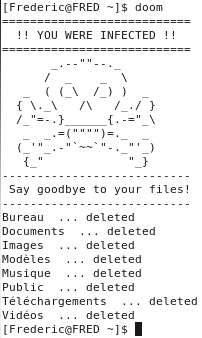 